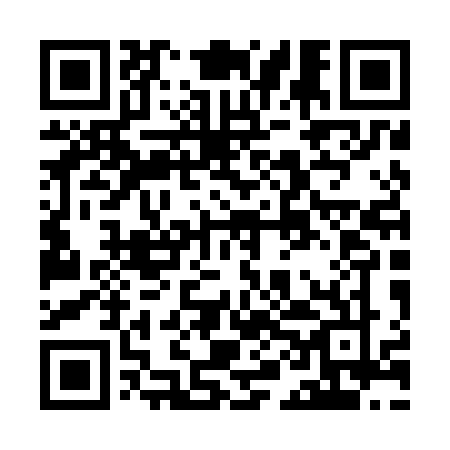 Ramadan times for Wieck, PolandMon 11 Mar 2024 - Wed 10 Apr 2024High Latitude Method: Angle Based RulePrayer Calculation Method: Muslim World LeagueAsar Calculation Method: HanafiPrayer times provided by https://www.salahtimes.comDateDayFajrSuhurSunriseDhuhrAsrIftarMaghribIsha11Mon4:134:136:1111:583:465:455:457:3612Tue4:114:116:0911:573:485:475:477:3813Wed4:084:086:0711:573:505:495:497:4014Thu4:054:056:0411:573:515:515:517:4215Fri4:034:036:0211:573:535:535:537:4516Sat4:004:005:5911:563:545:545:547:4717Sun3:573:575:5711:563:565:565:567:4918Mon3:543:545:5411:563:575:585:587:5119Tue3:513:515:5211:553:596:006:007:5320Wed3:493:495:4911:554:006:026:027:5521Thu3:463:465:4711:554:026:046:047:5822Fri3:433:435:4411:544:036:066:068:0023Sat3:403:405:4211:544:056:086:088:0224Sun3:373:375:3911:544:066:096:098:0425Mon3:343:345:3711:544:086:116:118:0726Tue3:313:315:3511:534:096:136:138:0927Wed3:283:285:3211:534:106:156:158:1128Thu3:253:255:3011:534:126:176:178:1429Fri3:223:225:2711:524:136:196:198:1630Sat3:193:195:2511:524:156:216:218:1931Sun4:164:166:2212:525:167:227:229:211Mon4:134:136:2012:515:177:247:249:232Tue4:104:106:1712:515:197:267:269:263Wed4:064:066:1512:515:207:287:289:284Thu4:034:036:1312:515:227:307:309:315Fri4:004:006:1012:505:237:327:329:346Sat3:573:576:0812:505:247:337:339:367Sun3:533:536:0512:505:267:357:359:398Mon3:503:506:0312:495:277:377:379:429Tue3:473:476:0012:495:287:397:399:4410Wed3:433:435:5812:495:297:417:419:47